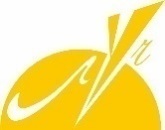 ПОЛОЖЕНИЕо проведении детского городского открытого фестиваля декоративно-прикладного творчества из природного материла«Шишки, желуди, орехи - 2022»Общие положенияНастоящее положение определяет цели и порядок проведения городского открытого фестиваля декоративно-прикладного творчества детей из природного материала, далее «Фестиваль»Цель и задачи фестиваляЦель: Привлечение внимания детей к красоте и охране растительного мира средствами декоративно-прикладного творчестваЗадачи:Содействие проявления у детей активной жизненной позиции и чувства личной ответственности за состояние растительного мира;- Расширить знания детей в ботанике,- Предоставление детям возможности презентации результатов своего творчества через интернет ресурсы.Участники фестиваляВ фестивале могут принять участие дети в возрасте от 4 до 15 лет. Участие в фестивале строго индивидуальное. Сроки проведения фестиваляС 7 по 26 сентября 2022 г. – прием творческих работ;До 31 октября 2022 – рассылка наградных документовУсловия фестиваляТворческие работы из природного материала выполняются участниками индивидуально.От одного участника  - одна работа.Тему работы участники выбирают самостоятельно.Работы могут быть выполнены с использованием любых природных материалов. Размеры работы не ограничиваются. Прием работ Прием работ осуществляется только в электронном виде.Для участия в фестивале необходимо сфотографировать готовую творческую работу. На фотографии должна быть видная этикетка, на которой видны ФИ участника, образовательное учреждение. Наличие этикетки доказывает, что работа не была скачена из интернета, а сделана ребенком.Фотографии загружаются самостоятельно участниками конкурса в фотоальбом «Шишки, желуди, орехи - 2022», официальной группы «Центр «Луч» в социальной сети «ВК».В описании фотографии необходимо указать ТОЛЬКО автора работы.Заявка на участие в фестивале Один участник – одна работа и одна заявка!Заявка на участие в фестивале ОБЯЗАТЕЛЬНА! ОШИБКИ, СДЕЛАННЫЕ ЗАЯВИТЕЛЕМ, ИСПРАВЛЯТЬСЯ НЕ БУДУТ!Заявка заполняется в Googl-формах: https://docs.google.com/forms/d/1GudFhWlRJOm-s2nUP50CSdjnHuwj8tC592vnSvAqNDQ/editСсылка на заявку будет опубликована группе «ВК vk.com/luchperm.Наградные документы будут оформляться только при наличии заявки. Обращаем внимание! В сертификатах будут написаны те данные, которые указаны в заявках. Сертификаты редактированию и исправлению не подлежат.Принимая участие в фестивале, участники принимают все условия фестиваля.Финансовые условия.Расходы, связанные с организацией фестиваля и оформлением электронных сертификатов, осуществляются за счет организационного взноса участников. Стоимость участия составляет 90 рублей. Оплата производится только по безналичному расчету.Реквизиты для оплаты оргвзноса: ОГРН 1025900912531, ОКВЭД 85.41.9, ОКФС 14ИНН 5904082729, КПП 590401001ОКОПФ 75401, ОКПО 12018850КБК 00000000000000000131,ОКТМО 57701000Банковские реквизиты: Департамент финансов г. Перми (МАУ ДО«ЦДОДД «Луч» г. Перми, л/с 08930003124, л/с 09930003124)Наименование банка: ОТДЕЛЕНИЕ ПЕРМЬ БАНКА РОССИИ//УФК по Пермскому краю г.ПермьРасчетный счет: 03234643577010005600БИК 015773997, К/сч. 40102810145370000048 Назначение платежа: Фестиваль «Шишки, желуди, орехи-2022». ФИО участника – ОБЯЗАТЕЛЬНО!Сумма платежа: 90 рублей. Документы, подтверждающие оплату (фотографии или скан-копии), высылать на почту kexperm@yandex.ru до 26 сентября 2022 г. с пометкой «Шишки, желуди, орехи».НаграждениеУчастники фестиваля будут награждены электронными сертификатами участника. Оргкомитет оставляет за собой право отметить отдельные работы электронными дипломами участников. Наградные документы будут высланы на электронную почту, указанную в заявке до 30 октября 2022 г. Контактный телефон: 290-29-90 – Иванова Татьяна Владимировна, Татьяна Николаевна Евсеева.«УТВЕРЖДАЮ»Директор МАУ ДО «ЦДОДД «Луч» г. Перми________________С. А. Соломинина«_____»__________________2022г.